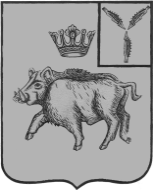 АДМИНИСТРАЦИЯБАЛТАЙСКОГО МУНИЦИПАЛЬНОГО РАЙОНАСАРАТОВСКОЙ ОБЛАСТИП О С Т А Н О В Л Е Н И Ес.БалтайО внесении изменений в постановление администрации Балтайского муниципального района от 06.12.2021 № 423 «Об утверждении муниципальной программы «Обеспечение пожарной безопасности, защита населения и территорий от чрезвычайных ситуаций, развитие АПК «Безопасный город» на территории Балтайского муниципального района»Руководствуясь Уставом Балтайского муниципального района, ПОСТАНОВЛЯЮ:1.Внести в постановление администрации Балтайского муниципального района от 06.12.2021 № 423 «Обеспечение пожарной безопасности, защита населения и территорий от чрезвычайных ситуаций, развитие АПК «Безопасный город» на территории Балтайского муниципального района» следующие изменения:1.1.В приложении к постановлению:1)Раздел «Объемы финансового обеспечения муниципальной программы, в том числе по годам» паспорта муниципальной программы «Обеспечение пожарной безопасности, защита населения и территорий от чрезвычайных ситуаций, развитие АПК «Безопасный город» на территории Балтайского муниципального района» изложить в следующей редакции:2)Пункт 4 раздела 6 «Финансовое обеспечение реализации Программы» изложить в следующей редакции:«Объемы финансирования Программы подлежат уточнению в установленном порядке при формировании бюджетов на соответствующий финансовый период.».1.2.Приложения № 1, № 3, № 4, № 5, № 6, № 8 к муниципальной программе «Обеспечение пожарной безопасности, защита населения и территорий от чрезвычайных ситуаций, развитие АПК «Безопасный город» на территории Балтайского муниципального района» изложить в новой редакции согласно приложениям № 1-6.2.Настоящее постановление вступает в силу со дня его обнародования.3.Контроль за исполнением настоящего постановления возложить на первого заместителя главы администрации Балтайского муниципального района.И.о. главы администрацииБалтайского муниципального района                                                                                         В.А.КоробочкинПриложение № 1к постановлению администрацииБалтайского муниципального района от 25.02.2022 № 73Сведенияо целевых показателях (индикаторах) муниципальной программы«Обеспечение пожарной безопасности, защита населения и территорий от чрезвычайных ситуаций, развитие АПК «Безопасный город» на территории Балтайского муниципального района»Верно: начальник отдела делопроизводстваадминистрации Балтайскогомуниципального района									А.В.ПаксютоваПриложение № 2к постановлению администрацииБалтайского муниципального района от 25.02.2022 № 73Сведенияоб объемах и источниках финансового обеспечения муниципальной программы«Обеспечение пожарной безопасности, защита населения и территорий от чрезвычайных ситуаций, развитие АПК «Безопасный город» на территории Балтайского муниципального района»Верно: начальник отдела делопроизводстваадминистрации Балтайскогомуниципального района									А.В.ПаксютоваПриложение № 3к постановлению администрацииБалтайского муниципального района от 25.02.2022 № 73План-графикреализации муниципальной программы«Обеспечение пожарной безопасности, защита населения и территорий от чрезвычайных ситуаций,развитие АПК «Безопасный город» на территории Балтайского муниципального района»на 2022 финансовый годСогласовано:Соисполнитель: Финансовое управление администрации Балтайского муниципального района_______________________							(наименование)							(подпись)		 Ф.И.О.Верно: начальник отдела делопроизводстваадминистрации Балтайскогомуниципального района									А.В.ПаксютоваПриложение № 4к постановлению администрацииБалтайского муниципального района от 25.02.2022 № 73План-графикреализации муниципальной программы«Обеспечение пожарной безопасности, защиты населения и территорий от чрезвычайных ситуаций, развитие АПК «Безопасный город» на территории Балтайского муниципального района»на 2023 финансовый годСогласовано:Соисполнитель: Финансовое управление администрации Балтайского муниципального района____________________ 							(наименование)							(подпись)		 Ф.И.О."_____"_____________ 202      г.Верно: начальник отдела делопроизводстваадминистрации Балтайскогомуниципального района									А.В.ПаксютоваПриложение № 5к постановлению администрацииБалтайского муниципального района от 25.02.2022 № 73План-графикреализации муниципальной программы«Обеспечение пожарной безопасности, защиты населения и территорий от чрезвычайных ситуаций, развитие АПК «Безопасный город» на территории Балтайского муниципального района» на 2024 финансовый годСогласовано:Соисполнитель: Финансовое управление администрации Балтайского муниципального района____________________ 					(наименование)									(подпись)		 Ф.И.О."_____"_____________202     г.Верно: начальник отдела делопроизводстваадминистрации Балтайскогомуниципального района									А.В.ПаксютоваПриложение № 6к постановлению администрацииБалтайского муниципального района от 25.02.2022 № 73Сведениядля проведения мониторинга исполнения плана-графикареализации муниципальной программыНаименование муниципальной программы: «Обеспечение пожарной безопасности, защита населения и территорий от чрезвычайных ситуаций, развитие АПК «Безопасный город» на территории Балтайского муниципального района»отчетный период _________________________202     года(месяц)Ответственный исполнитель: Сектор по ГО и ЧС администрации Балтайского муниципального района Верно: начальник отдела делопроизводстваадминистрации Балтайскогомуниципального района									А.В.ПаксютоваОбъемы финансового обеспечения муниципальной программы, в том числе по годамрасходы (тыс. руб.)расходы (тыс. руб.)расходы (тыс. руб.)расходы (тыс. руб.)Объемы финансового обеспечения муниципальной программы, в том числе по годамВсего2022 год2023 год2024 годОбъемы финансового обеспечения муниципальной программы, в том числе по годам2079,02079,000Местный бюджет Балтайского муниципального района2079,02079,000Федеральный бюджет (прогнозно)0000Областной бюджет (прогнозно)0000№п/пНаименование программы, наименование показателяЕдиница измеренияЗначение показателейЗначение показателейЗначение показателей№п/пНаименование программы, наименование показателяЕдиница измерения2022 год2023 год2024 годМуниципальная программа «Обеспечение пожарной безопасности, защита населения и территорий от чрезвычайных ситуаций, развитие АПК «Безопасный город» на территории Балтайского муниципального района»Муниципальная программа «Обеспечение пожарной безопасности, защита населения и территорий от чрезвычайных ситуаций, развитие АПК «Безопасный город» на территории Балтайского муниципального района»Муниципальная программа «Обеспечение пожарной безопасности, защита населения и территорий от чрезвычайных ситуаций, развитие АПК «Безопасный город» на территории Балтайского муниципального района»Муниципальная программа «Обеспечение пожарной безопасности, защита населения и территорий от чрезвычайных ситуаций, развитие АПК «Безопасный город» на территории Балтайского муниципального района»Муниципальная программа «Обеспечение пожарной безопасности, защита населения и территорий от чрезвычайных ситуаций, развитие АПК «Безопасный город» на территории Балтайского муниципального района»Муниципальная программа «Обеспечение пожарной безопасности, защита населения и территорий от чрезвычайных ситуаций, развитие АПК «Безопасный город» на территории Балтайского муниципального района»Показатель 1Разработка проектно – сметной документации и проведение экспертизы разработанной проектно – сметной документации на создание муниципальной автоматизированной системы централизованного оповещения Балтайского муниципального района Саратовской областитыс. руб.000Показатель 2Количество готовых технических проектов для создания и функционирования АПК «Безопасный город» на территории Балтайского муниципального района с положительным заключением государственной экспертизышт.1--Показатель 3Проведение аукциона в соответствии с Федеральным законом от 05.04.2013 № 44-ФЗ «О контрактной системе в сфере закупок товаров, работ, услуг для обеспечения государственных и муниципальных нужд» на определение подрядчика и по результатам торгов, заключение договора на выполнение работ по созданию системы оповещения;Проведение строительно – монтажных и пусконаладочных работтыс. руб.000Показатель 4Количество персонала АПК «Безопасный город», обученных на базе ОГОУ «УМЦ по ГО Саратовской области»чел.10--Показатель 5Ввод в эксплуатацию муниципальной автоматизированной системы централизованного оповещения Балтайского муниципального района Саратовской области АПК «Безопасный город»объект-1-Показатель 6Приобретение оборудования и техническое оснащение АПК «Безопасный город»тыс. руб.000НаименованиеОтветственный исполнитель (соисполнитель, участник)Источники финансового обеспеченияОбъемы финансового обеспечения (всего) тыс. руб.в том числе по годам реализации:в том числе по годам реализации:в том числе по годам реализации:НаименованиеОтветственный исполнитель (соисполнитель, участник)Источники финансового обеспеченияОбъемы финансового обеспечения (всего) тыс. руб.202220232024ПрограммаАдминистрация Балтайского муниципального района (сектор по ГО и ЧС администрации Балтайского муниципального района)всего2079,02079,000ПрограммаАдминистрация Балтайского муниципального района (сектор по ГО и ЧС администрации Балтайского муниципального района)федеральный бюджет (прогнозно)----ПрограммаАдминистрация Балтайского муниципального района (сектор по ГО и ЧС администрации Балтайского муниципального района)областной бюджет (прогнозно)----ПрограммаАдминистрация Балтайского муниципального района (сектор по ГО и ЧС администрации Балтайского муниципального района)местный бюджет Балтайского муниципального района2079,02079,000ПрограммаАдминистрация Балтайского муниципального района (сектор по ГО и ЧС администрации Балтайского муниципального района)внебюджетные источники (прогнозно)----Мероприятие 1.1Содержание и оборудование подъездов к пожарным водоёмамСектор по ГО и ЧС администрации Балтайского муниципального района, главы муниципальных образований Балтайского муниципального района (по согласованию)всего----Мероприятие 1.1Содержание и оборудование подъездов к пожарным водоёмамСектор по ГО и ЧС администрации Балтайского муниципального района, главы муниципальных образований Балтайского муниципального района (по согласованию)федеральный бюджет(прогнозно)----Мероприятие 1.1Содержание и оборудование подъездов к пожарным водоёмамСектор по ГО и ЧС администрации Балтайского муниципального района, главы муниципальных образований Балтайского муниципального района (по согласованию)областной бюджет (прогнозно)----Мероприятие 1.1Содержание и оборудование подъездов к пожарным водоёмамСектор по ГО и ЧС администрации Балтайского муниципального района, главы муниципальных образований Балтайского муниципального района (по согласованию)местный бюджет Балтайского муниципального района----Мероприятие 1.1Содержание и оборудование подъездов к пожарным водоёмамСектор по ГО и ЧС администрации Балтайского муниципального района, главы муниципальных образований Балтайского муниципального района (по согласованию)внебюджетные источники (прогнозно)----Мероприятие 1.2Участие в предупреждении и ликвидации последствий чрезвычайных ситуаций на территории муниципального районаСектор по ГО и ЧС администрации Балтайского муниципального района, главы муниципальных образований Балтайского муниципального районавсего2079,02079,000Мероприятие 1.2Участие в предупреждении и ликвидации последствий чрезвычайных ситуаций на территории муниципального районаСектор по ГО и ЧС администрации Балтайского муниципального района, главы муниципальных образований Балтайского муниципального районафедеральный бюджет (прогнозно)----Мероприятие 1.2Участие в предупреждении и ликвидации последствий чрезвычайных ситуаций на территории муниципального районаСектор по ГО и ЧС администрации Балтайского муниципального района, главы муниципальных образований Балтайского муниципального районаобластной бюджет (прогнозно)----Мероприятие 1.2Участие в предупреждении и ликвидации последствий чрезвычайных ситуаций на территории муниципального районаСектор по ГО и ЧС администрации Балтайского муниципального района, главы муниципальных образований Балтайского муниципального районаместный бюджет Балтайского муниципального района2079,02079,000Мероприятие 1.2Участие в предупреждении и ликвидации последствий чрезвычайных ситуаций на территории муниципального районаСектор по ГО и ЧС администрации Балтайского муниципального района, главы муниципальных образований Балтайского муниципального районавнебюджетные источники (прогнозно)----Мероприятие 1.3Опашка населённых пунктовСектор по ГО и ЧС администрации Балтайского муниципального района, главы муниципальных образований Балтайского муниципального района (по согласованию)всего---Мероприятие 1.3Опашка населённых пунктовСектор по ГО и ЧС администрации Балтайского муниципального района, главы муниципальных образований Балтайского муниципального района (по согласованию)федеральный бюджет (прогнозно)----Мероприятие 1.3Опашка населённых пунктовСектор по ГО и ЧС администрации Балтайского муниципального района, главы муниципальных образований Балтайского муниципального района (по согласованию)областной бюджет (прогнозно)----Мероприятие 1.3Опашка населённых пунктовСектор по ГО и ЧС администрации Балтайского муниципального района, главы муниципальных образований Балтайского муниципального района (по согласованию)местный бюджет Балтайского муниципального района----Мероприятие 1.3Опашка населённых пунктовСектор по ГО и ЧС администрации Балтайского муниципального района, главы муниципальных образований Балтайского муниципального района (по согласованию)внебюджетные источники (прогнозно)----Мероприятие 1.4Оборудование стендов на противопожарную тематикуСектор по ГО и ЧС администрации Балтайского муниципального района, главы муниципальных образований Балтайского муниципального района (по согласованию)всего----Мероприятие 1.4Оборудование стендов на противопожарную тематикуСектор по ГО и ЧС администрации Балтайского муниципального района, главы муниципальных образований Балтайского муниципального района (по согласованию)федеральный бюджет (прогнозно)----Мероприятие 1.4Оборудование стендов на противопожарную тематикуСектор по ГО и ЧС администрации Балтайского муниципального района, главы муниципальных образований Балтайского муниципального района (по согласованию)областной бюджет (прогнозно)----Мероприятие 1.4Оборудование стендов на противопожарную тематикуСектор по ГО и ЧС администрации Балтайского муниципального района, главы муниципальных образований Балтайского муниципального района (по согласованию)местный бюджет Балтайского муниципального района----Мероприятие 1.4Оборудование стендов на противопожарную тематикуСектор по ГО и ЧС администрации Балтайского муниципального района, главы муниципальных образований Балтайского муниципального района (по согласованию)внебюджетные источники (прогнозно)----Мероприятие 1.5Приобретение наглядных материалов для противопожарной пропаганды среди населенияглавы муниципальных образований Балтайского муниципального района (по согласованию)всего----Мероприятие 1.5Приобретение наглядных материалов для противопожарной пропаганды среди населенияглавы муниципальных образований Балтайского муниципального района (по согласованию)федеральный бюджет (прогнозно)----Мероприятие 1.5Приобретение наглядных материалов для противопожарной пропаганды среди населенияглавы муниципальных образований Балтайского муниципального района (по согласованию)областной бюджет (прогнозно)----Мероприятие 1.5Приобретение наглядных материалов для противопожарной пропаганды среди населенияглавы муниципальных образований Балтайского муниципального района (по согласованию)местный бюджет Балтайского муниципального района----Мероприятие 1.5Приобретение наглядных материалов для противопожарной пропаганды среди населенияглавы муниципальных образований Балтайского муниципального района (по согласованию)внебюджетные источники (прогнозно)----Мероприятие 1.6Очистка русла реки «Алай» в предпаводковый периодСектор по ГО и ЧС администрации Балтайского муниципального района, главы муниципальных образований Балтайского муниципального района (по согласованию)всего----Мероприятие 1.6Очистка русла реки «Алай» в предпаводковый периодСектор по ГО и ЧС администрации Балтайского муниципального района, главы муниципальных образований Балтайского муниципального района (по согласованию)федеральный бюджет (прогнозно)----Мероприятие 1.6Очистка русла реки «Алай» в предпаводковый периодСектор по ГО и ЧС администрации Балтайского муниципального района, главы муниципальных образований Балтайского муниципального района (по согласованию)областной бюджет (прогнозно)----Мероприятие 1.6Очистка русла реки «Алай» в предпаводковый периодСектор по ГО и ЧС администрации Балтайского муниципального района, главы муниципальных образований Балтайского муниципального района (по согласованию)местный бюджет Балтайского муниципального района----Мероприятие 1.6Очистка русла реки «Алай» в предпаводковый периодСектор по ГО и ЧС администрации Балтайского муниципального района, главы муниципальных образований Балтайского муниципального района (по согласованию)внебюджетные источники (прогнозно)----Мероприятие 1.7Приобретение КВ радиостанцииАдминистрация Балтайского муниципального района всего----Мероприятие 1.7Приобретение КВ радиостанцииАдминистрация Балтайского муниципального района федеральный бюджет (прогнозно)----Мероприятие 1.7Приобретение КВ радиостанцииАдминистрация Балтайского муниципального района областной бюджет (прогнозно)----Мероприятие 1.7Приобретение КВ радиостанцииАдминистрация Балтайского муниципального района местный бюджет Балтайского муниципального района----Мероприятие 1.7Приобретение КВ радиостанцииАдминистрация Балтайского муниципального района внебюджетные источники (прогнозно)----Мероприятие 1.8Приобретение приёмника и передатчика спутниковой системы ГЛОНАССАдминистрация Балтайского муниципального района всего----Мероприятие 1.8Приобретение приёмника и передатчика спутниковой системы ГЛОНАССАдминистрация Балтайского муниципального района федеральный бюджет (прогнозно)----Мероприятие 1.8Приобретение приёмника и передатчика спутниковой системы ГЛОНАССАдминистрация Балтайского муниципального района областной бюджет (прогнозно)----Мероприятие 1.8Приобретение приёмника и передатчика спутниковой системы ГЛОНАССАдминистрация Балтайского муниципального района местный бюджет Балтайского муниципального района----Мероприятие 1.8Приобретение приёмника и передатчика спутниковой системы ГЛОНАССАдминистрация Балтайского муниципального района внебюджетные источники (прогнозно)----№п/пНаименованиеОтветственный исполнитель и ответственный сотрудникОжидаемый результат реализации мероприятияСрок начала реализацииСрок окончания реализации (дата контрольного события)Источники финансирования программытыс. рублейОбъем финансового обеспечениятыс. руб.Объем финансового обеспечениятыс. руб.Объем финансового обеспечениятыс. руб.Объем финансового обеспечениятыс. руб.Объем финансового обеспечениятыс. руб.№п/пНаименованиеОтветственный исполнитель и ответственный сотрудникОжидаемый результат реализации мероприятияСрок начала реализацииСрок окончания реализации (дата контрольного события)Источники финансирования программытыс. рублейвсего на 2022 годв том числе по кварталамв том числе по кварталамв том числе по кварталамв том числе по кварталам№п/пНаименованиеОтветственный исполнитель и ответственный сотрудникОжидаемый результат реализации мероприятияСрок начала реализацииСрок окончания реализации (дата контрольного события)Источники финансирования программытыс. рублейвсего на 2022 годIIIIIIIV1234567891011121.Муниципальная программа «Обеспечение пожарной безопасности, защита населения и территорий от чрезвычайных ситуаций, развитие АПК «Безопасный город» на территории Балтайского муниципального района»Администрация Балтайского муниципального района (сектор по ГО и ЧС администрации Балтайского муниципального района)Увеличение вклада в обеспечение пожарной безопасности, защиту населения и территорий от чрезвычайных ситуаций и развития АПК «Безопасный город» Балтайского муниципального района01.01.202231.12.2022всего2079,0519,75519,75519,75519,751.Муниципальная программа «Обеспечение пожарной безопасности, защита населения и территорий от чрезвычайных ситуаций, развитие АПК «Безопасный город» на территории Балтайского муниципального района»Администрация Балтайского муниципального района (сектор по ГО и ЧС администрации Балтайского муниципального района)Увеличение вклада в обеспечение пожарной безопасности, защиту населения и территорий от чрезвычайных ситуаций и развития АПК «Безопасный город» Балтайского муниципального района01.01.202231.12.2022федеральный бюджет (прогнозно)-----1.Муниципальная программа «Обеспечение пожарной безопасности, защита населения и территорий от чрезвычайных ситуаций, развитие АПК «Безопасный город» на территории Балтайского муниципального района»Администрация Балтайского муниципального района (сектор по ГО и ЧС администрации Балтайского муниципального района)Увеличение вклада в обеспечение пожарной безопасности, защиту населения и территорий от чрезвычайных ситуаций и развития АПК «Безопасный город» Балтайского муниципального района01.01.202231.12.2022областной бюджет (прогнозно)-----1.Муниципальная программа «Обеспечение пожарной безопасности, защита населения и территорий от чрезвычайных ситуаций, развитие АПК «Безопасный город» на территории Балтайского муниципального района»Администрация Балтайского муниципального района (сектор по ГО и ЧС администрации Балтайского муниципального района)Увеличение вклада в обеспечение пожарной безопасности, защиту населения и территорий от чрезвычайных ситуаций и развития АПК «Безопасный город» Балтайского муниципального района01.01.202231.12.2022местный бюджет Балтайского муниципального района2079,0519,75519,75519,75519,751.Муниципальная программа «Обеспечение пожарной безопасности, защита населения и территорий от чрезвычайных ситуаций, развитие АПК «Безопасный город» на территории Балтайского муниципального района»Администрация Балтайского муниципального района (сектор по ГО и ЧС администрации Балтайского муниципального района)Увеличение вклада в обеспечение пожарной безопасности, защиту населения и территорий от чрезвычайных ситуаций и развития АПК «Безопасный город» Балтайского муниципального района01.01.202231.12.2022внебюджетные источники (прогнозно)-----1.1.Содержание и оборудование подъездов к пожарным водоёмамСектор по ГО и ЧС администрации Балтайского муниципального района, главы муниципальных образований Балтай ского муниципального районаБыстрый забор воды для нужд пожаротушения 01.01.202231.12.2022всего-----1.1.Содержание и оборудование подъездов к пожарным водоёмамСектор по ГО и ЧС администрации Балтайского муниципального района, главы муниципальных образований Балтай ского муниципального районаБыстрый забор воды для нужд пожаротушения 01.01.202231.12.2022федеральный бюджет (прогнозно)-----1.1.Содержание и оборудование подъездов к пожарным водоёмамСектор по ГО и ЧС администрации Балтайского муниципального района, главы муниципальных образований Балтай ского муниципального районаБыстрый забор воды для нужд пожаротушения 01.01.202231.12.2022областной бюджет (прогнозно)-----1.1.Содержание и оборудование подъездов к пожарным водоёмамСектор по ГО и ЧС администрации Балтайского муниципального района, главы муниципальных образований Балтай ского муниципального районаБыстрый забор воды для нужд пожаротушения 01.01.202231.12.2022местный бюджет Балтайского муниципального района-----1.1.Содержание и оборудование подъездов к пожарным водоёмамСектор по ГО и ЧС администрации Балтайского муниципального района, главы муниципальных образований Балтай ского муниципального районаБыстрый забор воды для нужд пожаротушения 01.01.202231.12.2022внебюджетные источники (прогнозно)-----1.2.Участие в предупреждении и ликвидации последствий чрезвычайных ситуаций на территории муниципального районаСектор по ГО и ЧС администрации Балтайского муниципального района, главы муниципальных образований Балтайского муниципального районаПовышение безопасности бюджетных учреждений района, снижение рисков возникновения пожаров01.01.202231.12.2022всего-----1.2.Участие в предупреждении и ликвидации последствий чрезвычайных ситуаций на территории муниципального районаСектор по ГО и ЧС администрации Балтайского муниципального района, главы муниципальных образований Балтайского муниципального районаПовышение безопасности бюджетных учреждений района, снижение рисков возникновения пожаров01.01.202231.12.2022федеральный бюджет(прогнозно)-----1.2.Участие в предупреждении и ликвидации последствий чрезвычайных ситуаций на территории муниципального районаСектор по ГО и ЧС администрации Балтайского муниципального района, главы муниципальных образований Балтайского муниципального районаПовышение безопасности бюджетных учреждений района, снижение рисков возникновения пожаров01.01.202231.12.2022областной бюджет (прогнозно)-----1.2.Участие в предупреждении и ликвидации последствий чрезвычайных ситуаций на территории муниципального районаСектор по ГО и ЧС администрации Балтайского муниципального района, главы муниципальных образований Балтайского муниципального районаПовышение безопасности бюджетных учреждений района, снижение рисков возникновения пожаров01.01.202231.12.2022местный бюджет Балтайского муниципального района -----1.2.Участие в предупреждении и ликвидации последствий чрезвычайных ситуаций на территории муниципального районаСектор по ГО и ЧС администрации Балтайского муниципального района, главы муниципальных образований Балтайского муниципального районаПовышение безопасности бюджетных учреждений района, снижение рисков возникновения пожаров01.01.202231.12.2022внебюджетные источники (прогнозно)-----1.3.Опашка населённых пунктовСектор по ГО и ЧС администрации Балтайского муниципального района, главы муниципальных образований Балтайского муниципального районаНаличие минерализованной полосы установленной ширины на всей протяжённости границы населённых пунктов с лесными участками01.01.202231.12.2022всего-----1.3.Опашка населённых пунктовСектор по ГО и ЧС администрации Балтайского муниципального района, главы муниципальных образований Балтайского муниципального районаНаличие минерализованной полосы установленной ширины на всей протяжённости границы населённых пунктов с лесными участками01.01.202231.12.2022федеральный бюджет(прогнозно)-----1.3.Опашка населённых пунктовСектор по ГО и ЧС администрации Балтайского муниципального района, главы муниципальных образований Балтайского муниципального районаНаличие минерализованной полосы установленной ширины на всей протяжённости границы населённых пунктов с лесными участками01.01.202231.12.2022областной бюджет (прогнозно)-----1.3.Опашка населённых пунктовСектор по ГО и ЧС администрации Балтайского муниципального района, главы муниципальных образований Балтайского муниципального районаНаличие минерализованной полосы установленной ширины на всей протяжённости границы населённых пунктов с лесными участками01.01.202231.12.2022местный бюджет Балтайского муниципального района -----1.3.Опашка населённых пунктовСектор по ГО и ЧС администрации Балтайского муниципального района, главы муниципальных образований Балтайского муниципального районаНаличие минерализованной полосы установленной ширины на всей протяжённости границы населённых пунктов с лесными участками01.01.202231.12.2022внебюджетные источники (прогнозно)-----1.4.Оборудование стендов на противопожарную тематикуСектор по ГО и ЧС администрации Балтайского муниципального района, главы муниципальных образований Балтайского муниципального районаПовышения уровня безопасности противопожарной пропаганды среди населения01.01.202231.12.2022всего-----1.4.Оборудование стендов на противопожарную тематикуСектор по ГО и ЧС администрации Балтайского муниципального района, главы муниципальных образований Балтайского муниципального районаПовышения уровня безопасности противопожарной пропаганды среди населения01.01.202231.12.2022федеральный бюджет(прогнозно)-----1.4.Оборудование стендов на противопожарную тематикуСектор по ГО и ЧС администрации Балтайского муниципального района, главы муниципальных образований Балтайского муниципального районаПовышения уровня безопасности противопожарной пропаганды среди населения01.01.202231.12.2022областной бюджет (прогнозно)-----1.4.Оборудование стендов на противопожарную тематикуСектор по ГО и ЧС администрации Балтайского муниципального района, главы муниципальных образований Балтайского муниципального районаПовышения уровня безопасности противопожарной пропаганды среди населения01.01.202231.12.2022местный бюджет Балтайского муниципального района -----1.4.Оборудование стендов на противопожарную тематикуСектор по ГО и ЧС администрации Балтайского муниципального района, главы муниципальных образований Балтайского муниципального районаПовышения уровня безопасности противопожарной пропаганды среди населения01.01.202231.12.2022внебюджетные источники (прогнозно)-----1.5.Приобретение наглядных материалов для противопожарной пропаганды среди населенияглавы муниципальных образований Балтайского муниципального районаПриобретение навыков на учебных практических занятиях с населением района по противопожарной тематике01.01.202231.12.2022всего-----1.5.Приобретение наглядных материалов для противопожарной пропаганды среди населенияглавы муниципальных образований Балтайского муниципального районаПриобретение навыков на учебных практических занятиях с населением района по противопожарной тематике01.01.202231.12.2022федеральный бюджет(прогнозно)-----1.5.Приобретение наглядных материалов для противопожарной пропаганды среди населенияглавы муниципальных образований Балтайского муниципального районаПриобретение навыков на учебных практических занятиях с населением района по противопожарной тематике01.01.202231.12.2022областной бюджет (прогнозно)-----1.5.Приобретение наглядных материалов для противопожарной пропаганды среди населенияглавы муниципальных образований Балтайского муниципального районаПриобретение навыков на учебных практических занятиях с населением района по противопожарной тематике01.01.202231.12.2022местный бюджет Балтайского муниципального района -----1.5.Приобретение наглядных материалов для противопожарной пропаганды среди населенияглавы муниципальных образований Балтайского муниципального районаПриобретение навыков на учебных практических занятиях с населением района по противопожарной тематике01.01.202231.12.2022внебюджетные источники (прогнозно)-----1.6.Очистка русла реки Алай в предпаводковый периодСектор по ГО и ЧС администрации Балтайского муниципального района, главы муниципальных образований Балтайского муниципального районаБыстрое прохождения талых вод без заторов, не подтопление жилого сектора и территорий 01.01.202231.12.2022всего-----1.6.Очистка русла реки Алай в предпаводковый периодСектор по ГО и ЧС администрации Балтайского муниципального района, главы муниципальных образований Балтайского муниципального районаБыстрое прохождения талых вод без заторов, не подтопление жилого сектора и территорий 01.01.202231.12.2022федеральный бюджет(прогнозно)-----1.6.Очистка русла реки Алай в предпаводковый периодСектор по ГО и ЧС администрации Балтайского муниципального района, главы муниципальных образований Балтайского муниципального районаБыстрое прохождения талых вод без заторов, не подтопление жилого сектора и территорий 01.01.202231.12.2022областной бюджет (прогнозно)-----1.6.Очистка русла реки Алай в предпаводковый периодСектор по ГО и ЧС администрации Балтайского муниципального района, главы муниципальных образований Балтайского муниципального районаБыстрое прохождения талых вод без заторов, не подтопление жилого сектора и территорий 01.01.202231.12.2022местный бюджет Балтайского муниципального района -----1.6.Очистка русла реки Алай в предпаводковый периодСектор по ГО и ЧС администрации Балтайского муниципального района, главы муниципальных образований Балтайского муниципального районаБыстрое прохождения талых вод без заторов, не подтопление жилого сектора и территорий 01.01.202231.12.2022внебюджетные источники (прогнозно)-----1.7.Приобретение КВ радиостанцииАдминистрация Балтайского муниципального района Укомплектование ЕДДС муниципального района радиостанцией для развития АПК «Безопасный город»01.01.202231.12.2022всего-----1.7.Приобретение КВ радиостанцииАдминистрация Балтайского муниципального района Укомплектование ЕДДС муниципального района радиостанцией для развития АПК «Безопасный город»01.01.202231.12.2022федеральный бюджет(прогнозно)-----1.7.Приобретение КВ радиостанцииАдминистрация Балтайского муниципального района Укомплектование ЕДДС муниципального района радиостанцией для развития АПК «Безопасный город»01.01.202231.12.2022областной бюджет (прогнозно)-----1.7.Приобретение КВ радиостанцииАдминистрация Балтайского муниципального района Укомплектование ЕДДС муниципального района радиостанцией для развития АПК «Безопасный город»01.01.202231.12.2022местный бюджет Балтайского муниципального района -----1.7.Приобретение КВ радиостанцииАдминистрация Балтайского муниципального района Укомплектование ЕДДС муниципального района радиостанцией для развития АПК «Безопасный город»01.01.202231.12.2022внебюджетные источники (прогнозно)-----1.8.Приобретение приёмника и передатчика спутниковой системы ГЛОНАССАдминистрация Балтайского муниципального района Укомплектование ЕДДС муниципального района приёмником и передатчиком спутниковой системы ГЛОНАСС для развития АПК «Безопасный город»01.01.202231.12.2022всего-----1.8.Приобретение приёмника и передатчика спутниковой системы ГЛОНАССАдминистрация Балтайского муниципального района Укомплектование ЕДДС муниципального района приёмником и передатчиком спутниковой системы ГЛОНАСС для развития АПК «Безопасный город»01.01.202231.12.2022федеральный бюджет(прогнозно)-----1.8.Приобретение приёмника и передатчика спутниковой системы ГЛОНАССАдминистрация Балтайского муниципального района Укомплектование ЕДДС муниципального района приёмником и передатчиком спутниковой системы ГЛОНАСС для развития АПК «Безопасный город»01.01.202231.12.2022областной бюджет (прогнозно)-----1.8.Приобретение приёмника и передатчика спутниковой системы ГЛОНАССАдминистрация Балтайского муниципального района Укомплектование ЕДДС муниципального района приёмником и передатчиком спутниковой системы ГЛОНАСС для развития АПК «Безопасный город»01.01.202231.12.2022местный бюджет Балтайского муниципального района -----1.8.Приобретение приёмника и передатчика спутниковой системы ГЛОНАССАдминистрация Балтайского муниципального района Укомплектование ЕДДС муниципального района приёмником и передатчиком спутниковой системы ГЛОНАСС для развития АПК «Безопасный город»01.01.202231.12.2022внебюджетные источники (прогнозно)-----№п/пНаименованиеОтветственный исполнитель и ответственный сотрудникОжидаемый результат реализации мероприятияСрок начала реализацииСрок окончания реализации (дата контрольного события)Источники финансирования программытыс. рублейОбъем финансового обеспечениятыс. руб.Объем финансового обеспечениятыс. руб.Объем финансового обеспечениятыс. руб.Объем финансового обеспечениятыс. руб.Объем финансового обеспечениятыс. руб.№п/пНаименованиеОтветственный исполнитель и ответственный сотрудникОжидаемый результат реализации мероприятияСрок начала реализацииСрок окончания реализации (дата контрольного события)Источники финансирования программытыс. рублейвсего на2023 годв том числе по кварталамв том числе по кварталамв том числе по кварталамв том числе по кварталам№п/пНаименованиеОтветственный исполнитель и ответственный сотрудникОжидаемый результат реализации мероприятияСрок начала реализацииСрок окончания реализации (дата контрольного события)Источники финансирования программытыс. рублейвсего на2023 годIIIIIIIV1234567891011121.Муниципальная программа «Обеспечение пожарной безопасности, защита населения и территорий от чрезвычайных ситуаций, развитие АПК «Безопасный город» на территории Балтайского муниципального района»АдминистрацияБалтайского муниципального района (сектор по ГО и ЧС администрации Балтайского муниципального района)Увеличение вклада в обеспечение пожарной безопасности защиту населения и территорий от чрезвычайных ситуаций и развития АПК «Безопасный город» Балтайского муниципального района01.01.202331.12.2023всего-----1.Муниципальная программа «Обеспечение пожарной безопасности, защита населения и территорий от чрезвычайных ситуаций, развитие АПК «Безопасный город» на территории Балтайского муниципального района»АдминистрацияБалтайского муниципального района (сектор по ГО и ЧС администрации Балтайского муниципального района)Увеличение вклада в обеспечение пожарной безопасности защиту населения и территорий от чрезвычайных ситуаций и развития АПК «Безопасный город» Балтайского муниципального района01.01.202331.12.2023федеральный бюджет(прогнозно)-----1.Муниципальная программа «Обеспечение пожарной безопасности, защита населения и территорий от чрезвычайных ситуаций, развитие АПК «Безопасный город» на территории Балтайского муниципального района»АдминистрацияБалтайского муниципального района (сектор по ГО и ЧС администрации Балтайского муниципального района)Увеличение вклада в обеспечение пожарной безопасности защиту населения и территорий от чрезвычайных ситуаций и развития АПК «Безопасный город» Балтайского муниципального района01.01.202331.12.2023областной бюджет (прогнозно)-----1.Муниципальная программа «Обеспечение пожарной безопасности, защита населения и территорий от чрезвычайных ситуаций, развитие АПК «Безопасный город» на территории Балтайского муниципального района»АдминистрацияБалтайского муниципального района (сектор по ГО и ЧС администрации Балтайского муниципального района)Увеличение вклада в обеспечение пожарной безопасности защиту населения и территорий от чрезвычайных ситуаций и развития АПК «Безопасный город» Балтайского муниципального района01.01.202331.12.2023местный бюджет Балтайского муниципального района-----1.Муниципальная программа «Обеспечение пожарной безопасности, защита населения и территорий от чрезвычайных ситуаций, развитие АПК «Безопасный город» на территории Балтайского муниципального района»АдминистрацияБалтайского муниципального района (сектор по ГО и ЧС администрации Балтайского муниципального района)Увеличение вклада в обеспечение пожарной безопасности защиту населения и территорий от чрезвычайных ситуаций и развития АПК «Безопасный город» Балтайского муниципального района01.01.202331.12.2023внебюджетные источники (прогнозно)-----1.1.Содержание и оборудование подъездов к пожарным водоёмамСектор по ГО и ЧС администрации Балтайского муниципального района, главы муниципальных образований Балтайского муниципального районаБыстрый забор воды для нужд пожаротушения01.01.202331.12.2023всего-----1.1.Содержание и оборудование подъездов к пожарным водоёмамСектор по ГО и ЧС администрации Балтайского муниципального района, главы муниципальных образований Балтайского муниципального районаБыстрый забор воды для нужд пожаротушения01.01.202331.12.2023федеральный бюджет(прогнозно)-----1.1.Содержание и оборудование подъездов к пожарным водоёмамСектор по ГО и ЧС администрации Балтайского муниципального района, главы муниципальных образований Балтайского муниципального районаБыстрый забор воды для нужд пожаротушения01.01.202331.12.2023областной бюджет (прогнозно)-----1.1.Содержание и оборудование подъездов к пожарным водоёмамСектор по ГО и ЧС администрации Балтайского муниципального района, главы муниципальных образований Балтайского муниципального районаБыстрый забор воды для нужд пожаротушения01.01.202331.12.2023местный бюджет Балтайского муниципального района-----1.1.Содержание и оборудование подъездов к пожарным водоёмамСектор по ГО и ЧС администрации Балтайского муниципального района, главы муниципальных образований Балтайского муниципального районаБыстрый забор воды для нужд пожаротушения01.01.202331.12.2023внебюджетные источники (прогнозно)---1.2.Участие в предупреждении и ликвидации последствий чрезвычайных ситуаций на территории муниципального районаСектор по ГО и ЧС администрации Бал тайского муниципального района, главы муниципальных образований Балтайского муниципального районаПовышение безопасности бюджетных учреждений района, снижение рисков возникновения пожаров01.01.202331.12.2023всего-----1.2.Участие в предупреждении и ликвидации последствий чрезвычайных ситуаций на территории муниципального районаСектор по ГО и ЧС администрации Бал тайского муниципального района, главы муниципальных образований Балтайского муниципального районаПовышение безопасности бюджетных учреждений района, снижение рисков возникновения пожаров01.01.202331.12.2023федеральный бюджет(прогнозно)-----1.2.Участие в предупреждении и ликвидации последствий чрезвычайных ситуаций на территории муниципального районаСектор по ГО и ЧС администрации Бал тайского муниципального района, главы муниципальных образований Балтайского муниципального районаПовышение безопасности бюджетных учреждений района, снижение рисков возникновения пожаров01.01.202331.12.2023областной бюджет (прогнозно)-----1.2.Участие в предупреждении и ликвидации последствий чрезвычайных ситуаций на территории муниципального районаСектор по ГО и ЧС администрации Бал тайского муниципального района, главы муниципальных образований Балтайского муниципального районаПовышение безопасности бюджетных учреждений района, снижение рисков возникновения пожаров01.01.202331.12.2023местный бюджет Балтайского муниципального района-----1.2.Участие в предупреждении и ликвидации последствий чрезвычайных ситуаций на территории муниципального районаСектор по ГО и ЧС администрации Бал тайского муниципального района, главы муниципальных образований Балтайского муниципального районаПовышение безопасности бюджетных учреждений района, снижение рисков возникновения пожаров01.01.202331.12.2023внебюджетные источники (прогнозно)-----1.3.Опашка населённых пунктовСектор по ГО и ЧС администрации Балтайского муниципального района, главы муниципальных образований Балтайского муниципального районаНаличие минерализованной полосы установлен ной ширины на всей протяжённости границы населённых пунктов с лесными участками01.01.202331.12.2023всего-----1.3.Опашка населённых пунктовСектор по ГО и ЧС администрации Балтайского муниципального района, главы муниципальных образований Балтайского муниципального районаНаличие минерализованной полосы установлен ной ширины на всей протяжённости границы населённых пунктов с лесными участками01.01.202331.12.2023федеральный бюджет(прогнозно)-----1.3.Опашка населённых пунктовСектор по ГО и ЧС администрации Балтайского муниципального района, главы муниципальных образований Балтайского муниципального районаНаличие минерализованной полосы установлен ной ширины на всей протяжённости границы населённых пунктов с лесными участками01.01.202331.12.2023областной бюджет (прогнозно)-----1.3.Опашка населённых пунктовСектор по ГО и ЧС администрации Балтайского муниципального района, главы муниципальных образований Балтайского муниципального районаНаличие минерализованной полосы установлен ной ширины на всей протяжённости границы населённых пунктов с лесными участками01.01.202331.12.2023местный бюджет Балтайского муниципального района-----1.3.Опашка населённых пунктовСектор по ГО и ЧС администрации Балтайского муниципального района, главы муниципальных образований Балтайского муниципального районаНаличие минерализованной полосы установлен ной ширины на всей протяжённости границы населённых пунктов с лесными участками01.01.202331.12.2023внебюджетные источники (прогнозно)-----1.4.Оборудование стендов на противопожарную тематикуглавы муниципальных образований Балтайского муниципального районаПовышения уровня безопасности противопожарной пропаганды среди населения01.01.202331.12.2023всего-----1.4.Оборудование стендов на противопожарную тематикуглавы муниципальных образований Балтайского муниципального районаПовышения уровня безопасности противопожарной пропаганды среди населения01.01.202331.12.2023федеральный бюджет(прогнозно)-----1.4.Оборудование стендов на противопожарную тематикуглавы муниципальных образований Балтайского муниципального районаПовышения уровня безопасности противопожарной пропаганды среди населения01.01.202331.12.2023областной бюджет (прогнозно)-----1.4.Оборудование стендов на противопожарную тематикуглавы муниципальных образований Балтайского муниципального районаПовышения уровня безопасности противопожарной пропаганды среди населения01.01.202331.12.2023местный бюджет Балтайского муниципального района-----1.4.Оборудование стендов на противопожарную тематикуглавы муниципальных образований Балтайского муниципального районаПовышения уровня безопасности противопожарной пропаганды среди населения01.01.202331.12.2023внебюджетные источники (прогнозно)-----1.5.Приобретение наглядных материалов для противопожарной пропаганды среди населенияглавы муниципальных образований Балтайского муниципального районаПриобретение навыков на учебных практических занятиях с населением района по противопожарной тематике01.01.202331.12.2023всего-----1.5.Приобретение наглядных материалов для противопожарной пропаганды среди населенияглавы муниципальных образований Балтайского муниципального районаПриобретение навыков на учебных практических занятиях с населением района по противопожарной тематике01.01.202331.12.2023федеральный бюджет(прогнозно)-----1.5.Приобретение наглядных материалов для противопожарной пропаганды среди населенияглавы муниципальных образований Балтайского муниципального районаПриобретение навыков на учебных практических занятиях с населением района по противопожарной тематике01.01.202331.12.2023областной бюджет (прогнозно)-----1.5.Приобретение наглядных материалов для противопожарной пропаганды среди населенияглавы муниципальных образований Балтайского муниципального районаПриобретение навыков на учебных практических занятиях с населением района по противопожарной тематике01.01.202331.12.2023местный бюджет Балтайского муниципального района-----1.5.Приобретение наглядных материалов для противопожарной пропаганды среди населенияглавы муниципальных образований Балтайского муниципального районаПриобретение навыков на учебных практических занятиях с населением района по противопожарной тематике01.01.202331.12.2023внебюджетные источники (прогнозно)-----1.6.Очистка русла реки Алай в предпаводковый периодСектор по ГО и ЧС администрации района, главы муниципальных образований Балтайского муниципального районаБыстрое прохождения талых вод без заторов, не подтопление жилого сектора и территорий 01.01.202331.12.2023всего-----1.6.Очистка русла реки Алай в предпаводковый периодСектор по ГО и ЧС администрации района, главы муниципальных образований Балтайского муниципального районаБыстрое прохождения талых вод без заторов, не подтопление жилого сектора и территорий 01.01.202331.12.2023федеральный бюджет(прогнозно)-----1.6.Очистка русла реки Алай в предпаводковый периодСектор по ГО и ЧС администрации района, главы муниципальных образований Балтайского муниципального районаБыстрое прохождения талых вод без заторов, не подтопление жилого сектора и территорий 01.01.202331.12.2023областной бюджет (прогнозно)-----1.6.Очистка русла реки Алай в предпаводковый периодСектор по ГО и ЧС администрации района, главы муниципальных образований Балтайского муниципального районаБыстрое прохождения талых вод без заторов, не подтопление жилого сектора и территорий 01.01.202331.12.2023местный бюджет Балтайского муниципального района-----1.6.Очистка русла реки Алай в предпаводковый периодСектор по ГО и ЧС администрации района, главы муниципальных образований Балтайского муниципального районаБыстрое прохождения талых вод без заторов, не подтопление жилого сектора и территорий 01.01.202331.12.2023внебюджетные источники (прогнозно)-----1.7.Приобретение КВ радиостанцииАдминистрация Балтайского муниципального районаУкомплектование ЕДДС муниципального района радиостанцией для развития АПК «Безопасный город»01.01.202331.12.2023всего-----1.7.Приобретение КВ радиостанцииАдминистрация Балтайского муниципального районаУкомплектование ЕДДС муниципального района радиостанцией для развития АПК «Безопасный город»01.01.202331.12.2023федеральный бюджет(прогнозно)-----1.7.Приобретение КВ радиостанцииАдминистрация Балтайского муниципального районаУкомплектование ЕДДС муниципального района радиостанцией для развития АПК «Безопасный город»01.01.202331.12.2023областной бюджет (прогнозно)-----1.7.Приобретение КВ радиостанцииАдминистрация Балтайского муниципального районаУкомплектование ЕДДС муниципального района радиостанцией для развития АПК «Безопасный город»01.01.202331.12.2023местный бюджет Балтайского муниципального района-----1.7.Приобретение КВ радиостанцииАдминистрация Балтайского муниципального районаУкомплектование ЕДДС муниципального района радиостанцией для развития АПК «Безопасный город»01.01.202331.12.2023внебюджетные источники (прогнозно)-----1.8.Приобретение приёмника и передатчика спутниковой системы ГЛОНАССАдминистрация Балтайского муниципального районаУкомплектование ЕДДС муниципального района приёмником и передатчиком спутниковой системы ГЛОНАСС для развития АПК «Безопасный город»01.01.202331.12.2023всего-----1.8.Приобретение приёмника и передатчика спутниковой системы ГЛОНАССАдминистрация Балтайского муниципального районаУкомплектование ЕДДС муниципального района приёмником и передатчиком спутниковой системы ГЛОНАСС для развития АПК «Безопасный город»01.01.202331.12.2023федеральный бюджет(прогнозно)-----1.8.Приобретение приёмника и передатчика спутниковой системы ГЛОНАССАдминистрация Балтайского муниципального районаУкомплектование ЕДДС муниципального района приёмником и передатчиком спутниковой системы ГЛОНАСС для развития АПК «Безопасный город»01.01.202331.12.2023областной бюджет (прогнозно)-----1.8.Приобретение приёмника и передатчика спутниковой системы ГЛОНАССАдминистрация Балтайского муниципального районаУкомплектование ЕДДС муниципального района приёмником и передатчиком спутниковой системы ГЛОНАСС для развития АПК «Безопасный город»01.01.202331.12.2023местный бюджет Балтайского муниципального района-----1.8.Приобретение приёмника и передатчика спутниковой системы ГЛОНАССАдминистрация Балтайского муниципального районаУкомплектование ЕДДС муниципального района приёмником и передатчиком спутниковой системы ГЛОНАСС для развития АПК «Безопасный город»01.01.202331.12.2023внебюджетные источники (прогнозно)-----№п/пНаименованиеОтветственный исполнитель и ответственный сотрудникОжидаемый результат реализации мероприятияСрок начала реализацииСрок окончания реализации (дата контрольного события)Источники финансирования программытыс. рублейОбъем финансового обеспечения(тыс. руб.)Объем финансового обеспечения(тыс. руб.)Объем финансового обеспечения(тыс. руб.)Объем финансового обеспечения(тыс. руб.)Объем финансового обеспечения(тыс. руб.)№п/пНаименованиеОтветственный исполнитель и ответственный сотрудникОжидаемый результат реализации мероприятияСрок начала реализацииСрок окончания реализации (дата контрольного события)Источники финансирования программытыс. рублейвсего на 2024 годв том числе по кварталамв том числе по кварталамв том числе по кварталамв том числе по кварталам№п/пНаименованиеОтветственный исполнитель и ответственный сотрудникОжидаемый результат реализации мероприятияСрок начала реализацииСрок окончания реализации (дата контрольного события)Источники финансирования программытыс. рублейвсего на 2024 годIIIIIIIV1234567891011121.Муниципальная программа «Обеспечение пожарной безопасности, защита населения и территорий от чрезвычайных ситуаций, развитие АПК «Безопасный город» на территории Балтайского муниципального района»Администрация Балтайского муниципального района (Сектор по ГО и ЧС администрации Балтайского муниципального района)Увеличение вклада в обеспечение пожарной безопасности, защиту населения и территорий от чрезвычайных ситуаций и развития АПК «Безопасный город» Балтайского муниципального района01.01.202431.12.2024всего-----1.Муниципальная программа «Обеспечение пожарной безопасности, защита населения и территорий от чрезвычайных ситуаций, развитие АПК «Безопасный город» на территории Балтайского муниципального района»Администрация Балтайского муниципального района (Сектор по ГО и ЧС администрации Балтайского муниципального района)Увеличение вклада в обеспечение пожарной безопасности, защиту населения и территорий от чрезвычайных ситуаций и развития АПК «Безопасный город» Балтайского муниципального района01.01.202431.12.2024федеральный бюджет(прогнозно)-----1.Муниципальная программа «Обеспечение пожарной безопасности, защита населения и территорий от чрезвычайных ситуаций, развитие АПК «Безопасный город» на территории Балтайского муниципального района»Администрация Балтайского муниципального района (Сектор по ГО и ЧС администрации Балтайского муниципального района)Увеличение вклада в обеспечение пожарной безопасности, защиту населения и территорий от чрезвычайных ситуаций и развития АПК «Безопасный город» Балтайского муниципального района01.01.202431.12.2024областной бюджет (прогнозно)---1.Муниципальная программа «Обеспечение пожарной безопасности, защита населения и территорий от чрезвычайных ситуаций, развитие АПК «Безопасный город» на территории Балтайского муниципального района»Администрация Балтайского муниципального района (Сектор по ГО и ЧС администрации Балтайского муниципального района)Увеличение вклада в обеспечение пожарной безопасности, защиту населения и территорий от чрезвычайных ситуаций и развития АПК «Безопасный город» Балтайского муниципального района01.01.202431.12.2024местный бюджет Балтайского муниципального района -----1.Муниципальная программа «Обеспечение пожарной безопасности, защита населения и территорий от чрезвычайных ситуаций, развитие АПК «Безопасный город» на территории Балтайского муниципального района»Администрация Балтайского муниципального района (Сектор по ГО и ЧС администрации Балтайского муниципального района)Увеличение вклада в обеспечение пожарной безопасности, защиту населения и территорий от чрезвычайных ситуаций и развития АПК «Безопасный город» Балтайского муниципального района01.01.202431.12.2024внебюджетные источники (прогнозно)-----1.1.Содержание и оборудование подъездов к пожарным водоёмамСектор по ГО и ЧС администрации Балтайского муниципального района, главы муниципальных образований Балтайского муниципального районаБыстрый забор воды для нужд пожаротушения01.01.202431.12.2024всего-----1.1.Содержание и оборудование подъездов к пожарным водоёмамСектор по ГО и ЧС администрации Балтайского муниципального района, главы муниципальных образований Балтайского муниципального районаБыстрый забор воды для нужд пожаротушения01.01.202431.12.2024федеральный бюджет(прогнозно)-----1.1.Содержание и оборудование подъездов к пожарным водоёмамСектор по ГО и ЧС администрации Балтайского муниципального района, главы муниципальных образований Балтайского муниципального районаБыстрый забор воды для нужд пожаротушения01.01.202431.12.2024областной бюджет Балтайского муниципального района (прогнозно)-----1.1.Содержание и оборудование подъездов к пожарным водоёмамСектор по ГО и ЧС администрации Балтайского муниципального района, главы муниципальных образований Балтайского муниципального районаБыстрый забор воды для нужд пожаротушения01.01.202431.12.2024местный бюджет Балтайского муниципального района -----1.1.Содержание и оборудование подъездов к пожарным водоёмамСектор по ГО и ЧС администрации Балтайского муниципального района, главы муниципальных образований Балтайского муниципального районаБыстрый забор воды для нужд пожаротушения01.01.202431.12.2024внебюджетные источники (прогнозно)-----1.2.Участие в предупреждении и ликвидации последствий чрезвычайных ситуаций на территории муниципального районаСектор по ГО и ЧС администрации Балтайского муниципального района, главы муниципальных образований Балтайского муниципального районаПовышение безопасности бюджетных учреждений района, снижение рисков возникновения пожаров01.01.202431.12.2024всего-----1.2.Участие в предупреждении и ликвидации последствий чрезвычайных ситуаций на территории муниципального районаСектор по ГО и ЧС администрации Балтайского муниципального района, главы муниципальных образований Балтайского муниципального районаПовышение безопасности бюджетных учреждений района, снижение рисков возникновения пожаров01.01.202431.12.2024федеральный бюджет(прогнозно)-----1.2.Участие в предупреждении и ликвидации последствий чрезвычайных ситуаций на территории муниципального районаСектор по ГО и ЧС администрации Балтайского муниципального района, главы муниципальных образований Балтайского муниципального районаПовышение безопасности бюджетных учреждений района, снижение рисков возникновения пожаров01.01.202431.12.2024областной бюджет (прогнозно)-----1.2.Участие в предупреждении и ликвидации последствий чрезвычайных ситуаций на территории муниципального районаСектор по ГО и ЧС администрации Балтайского муниципального района, главы муниципальных образований Балтайского муниципального районаПовышение безопасности бюджетных учреждений района, снижение рисков возникновения пожаров01.01.202431.12.2024местный бюджет Балтайского муниципального района -----1.2.Участие в предупреждении и ликвидации последствий чрезвычайных ситуаций на территории муниципального районаСектор по ГО и ЧС администрации Балтайского муниципального района, главы муниципальных образований Балтайского муниципального районаПовышение безопасности бюджетных учреждений района, снижение рисков возникновения пожаров01.01.202431.12.2024внебюджетные источники (прогнозно)-----1.3.Опашка населённых пунктовСектор по ГО и ЧС администрации Балтайского муниципального района, главы муниципальных образований Балтайского муниципального районаНаличие минерализованной полосы установленной ширины на всей протяжённости границы населённых пунктов с лесными участками01.01.202431.12.2024всего-----1.3.Опашка населённых пунктовСектор по ГО и ЧС администрации Балтайского муниципального района, главы муниципальных образований Балтайского муниципального районаНаличие минерализованной полосы установленной ширины на всей протяжённости границы населённых пунктов с лесными участками01.01.202431.12.2024федеральный бюджет(прогнозно)-----1.3.Опашка населённых пунктовСектор по ГО и ЧС администрации Балтайского муниципального района, главы муниципальных образований Балтайского муниципального районаНаличие минерализованной полосы установленной ширины на всей протяжённости границы населённых пунктов с лесными участками01.01.202431.12.2024областной бюджет(прогнозно) -----1.3.Опашка населённых пунктовСектор по ГО и ЧС администрации Балтайского муниципального района, главы муниципальных образований Балтайского муниципального районаНаличие минерализованной полосы установленной ширины на всей протяжённости границы населённых пунктов с лесными участками01.01.202431.12.2024местный бюджет Балтайского муниципального района -----1.3.Опашка населённых пунктовСектор по ГО и ЧС администрации Балтайского муниципального района, главы муниципальных образований Балтайского муниципального районаНаличие минерализованной полосы установленной ширины на всей протяжённости границы населённых пунктов с лесными участками01.01.202431.12.2024внебюджетные источники (прогнозно)-----1.4.Оборудование стендов на противопожарную тематикуСектор по ГО и ЧС администрации Балтайского муниципального района, главы муниципальных образований Балтайского муниципального районаПовышения уровня безопасности  противопожарной пропаганды среди населения01.01.202431.12.2024всего-----1.4.Оборудование стендов на противопожарную тематикуСектор по ГО и ЧС администрации Балтайского муниципального района, главы муниципальных образований Балтайского муниципального районаПовышения уровня безопасности  противопожарной пропаганды среди населения01.01.202431.12.2024федеральный бюджет(прогнозно)-----1.4.Оборудование стендов на противопожарную тематикуСектор по ГО и ЧС администрации Балтайского муниципального района, главы муниципальных образований Балтайского муниципального районаПовышения уровня безопасности  противопожарной пропаганды среди населения01.01.202431.12.2024областной бюджет(прогнозно) -----1.4.Оборудование стендов на противопожарную тематикуСектор по ГО и ЧС администрации Балтайского муниципального района, главы муниципальных образований Балтайского муниципального районаПовышения уровня безопасности  противопожарной пропаганды среди населения01.01.202431.12.2024местный бюджет Балтайского муниципального района -----1.4.Оборудование стендов на противопожарную тематикуСектор по ГО и ЧС администрации Балтайского муниципального района, главы муниципальных образований Балтайского муниципального районаПовышения уровня безопасности  противопожарной пропаганды среди населения01.01.202431.12.2024внебюджетные источники (прогнозно)-----1.5.Приобретение наглядных материалов для противопожарной пропаганды среди населенияглавы муниципальных образованийБалтайского муниципального районаПриобретение навыков на учебных практических занятиях с населением района по противопожарной тематике01.01.202431.12.2024всего-----1.5.Приобретение наглядных материалов для противопожарной пропаганды среди населенияглавы муниципальных образованийБалтайского муниципального районаПриобретение навыков на учебных практических занятиях с населением района по противопожарной тематике01.01.202431.12.2024федеральный бюджет(прогнозно)-----1.5.Приобретение наглядных материалов для противопожарной пропаганды среди населенияглавы муниципальных образованийБалтайского муниципального районаПриобретение навыков на учебных практических занятиях с населением района по противопожарной тематике01.01.202431.12.2024областной бюджет(прогнозно) -----1.5.Приобретение наглядных материалов для противопожарной пропаганды среди населенияглавы муниципальных образованийБалтайского муниципального районаПриобретение навыков на учебных практических занятиях с населением района по противопожарной тематике01.01.202431.12.2024местный бюджет Балтайского муниципального района -----1.5.Приобретение наглядных материалов для противопожарной пропаганды среди населенияглавы муниципальных образованийБалтайского муниципального районаПриобретение навыков на учебных практических занятиях с населением района по противопожарной тематике01.01.202431.12.2024внебюджетные источники (прогнозно)-----1.6.Очистка русла реки Алай в предпаводко вый периодСектор по ГО и ЧС администрации Балтайского муниципального района, главы муниципальных образованийБалтайского муниципального районаБыстрое прохождения талых вод без заторов, не подтопление жилого сектора и территорий  01.01.202431.12.2024всего-----1.6.Очистка русла реки Алай в предпаводко вый периодСектор по ГО и ЧС администрации Балтайского муниципального района, главы муниципальных образованийБалтайского муниципального районаБыстрое прохождения талых вод без заторов, не подтопление жилого сектора и территорий  01.01.202431.12.2024федеральный бюджет(прогнозно)-----1.6.Очистка русла реки Алай в предпаводко вый периодСектор по ГО и ЧС администрации Балтайского муниципального района, главы муниципальных образованийБалтайского муниципального районаБыстрое прохождения талых вод без заторов, не подтопление жилого сектора и территорий  01.01.202431.12.2024областной бюджет(прогнозно) -----1.6.Очистка русла реки Алай в предпаводко вый периодСектор по ГО и ЧС администрации Балтайского муниципального района, главы муниципальных образованийБалтайского муниципального районаБыстрое прохождения талых вод без заторов, не подтопление жилого сектора и территорий  01.01.202431.12.2024местный бюджет Балтайского муниципального района-----1.6.Очистка русла реки Алай в предпаводко вый периодСектор по ГО и ЧС администрации Балтайского муниципального района, главы муниципальных образованийБалтайского муниципального районаБыстрое прохождения талых вод без заторов, не подтопление жилого сектора и территорий  01.01.202431.12.2024внебюджетные источники (прогнозно)-----1.7.Приобретение КВ радиостанцииАдминистрация Балтайского муниципального района Укомплектование ЕДДС муниципального района радиостанцией для развития АПК «Безопасный город»01.01.202431.12.2024всего-----1.7.Приобретение КВ радиостанцииАдминистрация Балтайского муниципального района Укомплектование ЕДДС муниципального района радиостанцией для развития АПК «Безопасный город»01.01.202431.12.2024федеральный бюджет(прогнозно)-----1.7.Приобретение КВ радиостанцииАдминистрация Балтайского муниципального района Укомплектование ЕДДС муниципального района радиостанцией для развития АПК «Безопасный город»01.01.202431.12.2024областной бюджет(прогнозно) -----1.7.Приобретение КВ радиостанцииАдминистрация Балтайского муниципального района Укомплектование ЕДДС муниципального района радиостанцией для развития АПК «Безопасный город»01.01.202431.12.2024местный бюджет Балтайского муниципального района -----1.7.Приобретение КВ радиостанцииАдминистрация Балтайского муниципального района Укомплектование ЕДДС муниципального района радиостанцией для развития АПК «Безопасный город»01.01.202431.12.2024внебюджетные источники (прогнозно)-----1.8.Приобретение приёмника и передатчика спутниковой системы ГЛОНАССАдминистрация Балтайского муниципального района Укомплектование ЕДДС муниципального района приёмником и передатчиком спутниковой системы ГЛОНАСС для развития АПК «Безопасный город»01.01.202431.12.2024всего-----1.8.Приобретение приёмника и передатчика спутниковой системы ГЛОНАССАдминистрация Балтайского муниципального района Укомплектование ЕДДС муниципального района приёмником и передатчиком спутниковой системы ГЛОНАСС для развития АПК «Безопасный город»01.01.202431.12.2024федеральный бюджет(прогнозно)-----1.8.Приобретение приёмника и передатчика спутниковой системы ГЛОНАССАдминистрация Балтайского муниципального района Укомплектование ЕДДС муниципального района приёмником и передатчиком спутниковой системы ГЛОНАСС для развития АПК «Безопасный город»01.01.202431.12.2024областной бюджет(прогнозно) -----1.8.Приобретение приёмника и передатчика спутниковой системы ГЛОНАССАдминистрация Балтайского муниципального района Укомплектование ЕДДС муниципального района приёмником и передатчиком спутниковой системы ГЛОНАСС для развития АПК «Безопасный город»01.01.202431.12.2024местный бюджет Балтайского муниципального района -----1.8.Приобретение приёмника и передатчика спутниковой системы ГЛОНАССАдминистрация Балтайского муниципального района Укомплектование ЕДДС муниципального района приёмником и передатчиком спутниковой системы ГЛОНАСС для развития АПК «Безопасный город»01.01.202431.12.2024внебюджетные источники (прогнозно)-----№п/пНаименование ВЦП, основного мероприятия, укрупненного инвестиционного проектаОтветственный исполнитель и ответственный сотрудникСрок реализации (дата)Фактичес кий срок реализацииОбъем финансового обеспечение, тыс. рублейОбъем финансового обеспечение, тыс. рублейОбъем финансового обеспечение, тыс. рублейОбъем финансового обеспечение, тыс. рублейОбъем финансового обеспечение, тыс. рублейОбъем финансового обеспечение, тыс. рублейОбъем финансового обеспечение, тыс. рублейОбъем финансового обеспечение, тыс. рублейОбъем финансового обеспечение, тыс. рублейОбъем финансового обеспечение, тыс. рублей№п/пНаименование ВЦП, основного мероприятия, укрупненного инвестиционного проектаОтветственный исполнитель и ответственный сотрудникСрок реализации (дата)Фактичес кий срок реализациивсего, за счет всех источниковвсего, за счет всех источниковобластной бюджетобластной бюджетфедеральный бюджетфедеральный бюджетместные бюджетыместные бюджетывнебюджетные источникивнебюджетные источники№п/пНаименование ВЦП, основного мероприятия, укрупненного инвестиционного проектаОтветственный исполнитель и ответственный сотрудникСрок реализации (дата)Фактичес кий срок реализациипланфактпланфактплан (прогнозно)фактпланфактплан (прогнозно)фактВсего по программе: «Обеспечение пожарной безопасности, защита населения и территорий от чрезвычайных ситуаций, развитие АПК «Безопасный город» на территории Балтайского муниципального района»Всего по программе: «Обеспечение пожарной безопасности, защита населения и территорий от чрезвычайных ситуаций, развитие АПК «Безопасный город» на территории Балтайского муниципального района»Заведующий сектором по ГО и ЧС администрации Балтайского муниципального района, главы муниципальных образований Балтайского муниципального района (по согласованию)2022 г.2079,0----2079,0--1.1.Содержание и оборудование подъездов к пожарным водоёмам--------1.2.Участие в предупреждении и ликвидации последствий чрезвычайных ситуаций на территории муниципального района----------1.3.Опашка населённых пунктов--------1.4.Оборудование стендов на противопожарную тематику---------- 1.5.Приобретение наглядных материалов для противопожарной пропаганды среди населения----------1.6.Очистка русла реки Алай в предпаводковый период----------1.7.Приобретение КВ радиостанции----------1.8.Приобретение приёмника и передатчика спутниковой системы ГЛОНАСС----------